Referat fra foreldremøte 1.trinn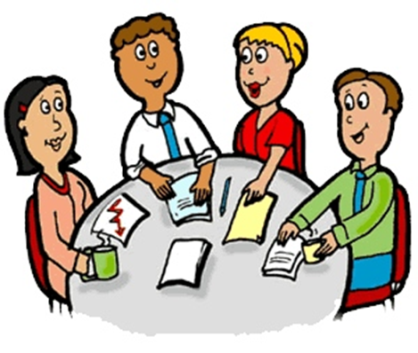 Torsdag 14.september kl. 18.00 – 19.00Referent: May Brit Skei Eek- Elisabeth ønsket velkommen og orienterte litt om kort om hennes positive inntrykk av klassen. Oppfordret alle foreldrene til å abonnere på nyheter på skolens hjemmeside. - Therese orienterte om §9A i opplæringsloven. Hva det går ut på, og hvilke tiltak som settes i gang når skolen får melding som berører dette. Det kan være hendelser på skolen, på skoleveien eller på fritiden og som får betydning for skolen. Da settes det i gang en aktivitetsplan med tiltak og undersøkelser for å komme til bunns i saken. - Skole/hjem samarbeid: 	- Møter (bli kjent-samtaler, foreldremøter og utviklingssamtaler)- Vennegrupper: I klassen lages det vennegrupper på tvers av klassen. Da vil en på rundgang komme hjem til hverandre etter skoletid for enkle aktiviteter som for eksempel.  lek, brettspill, kveldsmat ol. Tanken er at det er en voksen tilstede.- Helsesøster: Helsesøster Irene Watne presenterte seg. Har fast kontortid på skolen hver tirsdag og annenhver mandag – se skolens hjemmeside for mer info. Hun har taushetsplikt, men ber av og til om fritak og tillatelse om det er opplysninger som kan hjelpe barnet på skolen og hjemme.Hun informerte om skolehelsetjenesten og skolehelseprogrammet, og generelt hva hun kan bidra med.Ellers litt hvilket ansvar vi som foreldre har for at barna får gode og sunne levevaner. Alt fra kosthold, til søvn og aktivitet. Skolen registrerer at barna i klassen har gode og sunne matpakker, så vi ble oppfordret til å fortsette med det. - Trygge og glade elever: Elisabeth fortalte hvordan de på skolen jobber for at elevene skal ha det trygt og godt. Fokus er trygge og glade barn.	- Trivselvakter i friminuttene	- Hemmelig venn i klassen	- Friminuttvenn	- Art-kurs fra 2.trinn	- Respekt skole- Jobbing med SMART-kompetanse og de 20 smart-egenskapene. Vi fikk med oss en plakat hvor alle 20 egenskapene står forklart. Vi ble oppfordret til å bruke disse når vi gir spesifikk ros til barna våre hjemme. Foreldrene samsnakket om egenskapene, og fortalte hverandre om en gang barna hadde gjort oss stolte – for så å finne ut hvilke egenskaper som i den forbindelse ble brukt. Vi ble videre oppfordret til å stille barna våre 2 spørsmål hver dag etter skoletid:1) Hva var det kjekkeste som skjedde på skolen i dag? 2) Hva gleder du deg mest til på skolen i morgen? - Grunnleggende ferdigheter: - Lesing: Stort fokus på leseglede. På skolen får de gå og låne bøker, som de får med hjem. Vi fikk se en film om hvordan vi kan hjelpe barna våre til gode leseopplevelser som gir økt lesemestring, leseglede og leseforståelse. Før lesing: Stille spørsmål om hva en tror boka og teksten vil handle om. Underveis i teksten stoppe opp ved noen ord og begreper, snakke om hva de betyr. Etter ferdig lest bok samtale om hva den handlet om.  Leseark og småbok hver uke i lekse. - Skriving: 2 bokstaver i uka, med noen repetisjonspauser innimellom. Med 2 bokstaver i uka kan elevene lese og skrive flere ord tidligere og dermed få mer lesetrening. Viktig at barna også kan lekeskrive – dvs. skrive med de bokstavene, tegnene og krusedullene de vil og selv fortelle hva som står.- Utviklende matematikk: Stort fokus på bruk av matematiske begreper og språk, og ulike problemløsningsmåter. Fikk se en film om undervisningsmetoden i praksis. Foreldrekurs på UiS: Datoene som ble nevnt for oss tidligere er: 28.sept og/eller 4.okt. Elisabeth skal sjekke ut dette tilbudet og legge ut på hjemmesiden. - Valg: - Fau-representant (2 år): Roy Viste- Klassekontakt (1 år) og varaklassekontakt (2 år): Espen Eek og Camilla Fasting. Klassekontaktene lager et sosialt årshjul for klassen. Eventuelt: Transponder: 	Start med barnets navn. 			Meld innen 08.00 om det er noe som angår samme dag. Buss: Noen lurte på de eksakte busstidene. De ligger nå på skolens hjemmeside. Merk at det er to ulike buss-selskap og ruter avhengig av hvor det er i bygda. Klasseliste: Det ble sendt rundt en liste som foreldrene skrev sitt navn, mail og nummer på. Denne går ut som ranselpost.Leksebøker: De leksebøkene som det er flere lekser iløpet av uka, trenger ikke leveres inn/sendes i ranselen før etter siste lekse for eksempel. Eplebok, matematikkbok ol. 